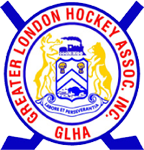  GLHA Minutes January 20, 2022Attendance:  Justin Hoffer, Jack Boyce, Luisa Gould, Darcy Goettling, Matt Bidderman, Mark Annett, Sionain Prycye Hynes, John Brochu, Frank Rapski Welcome/Call to OrderConfirmation of Agenda Gamesheets/Ipads- Darcy -  We had a lot of issues with people using the game sheets and not using the Ipad or the Ipads are not being used correctly.    Concerns about Oakridge not having wifi etcJustin Mention about the Gamesheet APP training available January 25 and January 26th – a link will be sent out for all coaches and Managers. MD opportunity for lost tournaments- Darcy Opportunity for the GLHA to host a spring tournament – Jack   this is a good idea, Justin will ask the Alliance if he can get sanctions to do this, and he will see if teams will be allowed to come.  We will return to this subject at the next meetingUpdates on Return to play protocols- Matt – the update of the Return to play protocols will be reviewed by Luisa and Christine and we will send out to the Presidents for review. Registration Date:  February 20, 2022, at 7 pm Luisa will send out the invitation to the registrars, budget personnel and Presidents. Approval of prior meeting minutes: Thanks to Darcy and Mark for approving these, they are posted on our website. Reports.ChairpersonDiscussion about the structure committee for the MD what to do with the game loss, Justin would like feedback from the Presidents.  Are creating matchups at the MD level, not to schedule anything at all at this point They are hoping for an opening on January 27th, but we haven’t heard from the city. Mike is supposed to be getting back to us this week Maltreatment – Keith is keeping busy with this, and Justin has attended some disciplinary meetings regarding.  Really important to make sure coaches are aware of the rules.   Rep CouncilAGM is January 29 President meeting and link will be sent starting 830 am London Referee Group- emails have gone unanswered, Concerns about having enough referees for our games. Do we reduce to 1 man system, that isn’t allowed the OHF must decide that this is being discussed? Justin will try to reach out again in hopes to get us an answer Treasurer- Frank corrected the information regarding the payouts for Catch the Ace with the London Jr Knights.   Frank would like to bill the associations only once for the upcoming expenses if there is anything else.  Please let him know. Technical Director- nothing to report currentlyCommittee Reports.Community Hockey League- Concerns about how many games are we going to get in if the magic number is 16 games, then we figure it out from there, if it was originally 22 games.   Let’s see what we can do.  John Brochu will discuss with Don on this and then we can base refunds at the end of the yearSuggestion was made perhaps for a credit for families so they can return to us.  For those not wanting to return we will need to do a refund. Jr Mustangs- questions about referee’s are we going to have enough for games? ChampionshipRound Table/New BusinessNorth – nothing Bandits- nothing West- Nothing Oakridge- Nothing  Covid Game reporting form on the website - for Coaches to report covid for rescheduling of games for ice convenors and the city Dates: Alliance Semi Annual Meeting Weekend of January 29th Meeting at 830 am for Presidents. More information to followFebruary 20th – Registration Meeting GLHA Meeting February 17th at 7 pm Adjournment	Mark and Darcy approved the Minutes and adjourned the meeting at 9:15 pm 